Fourth Grade Supply ListMrs. Flynn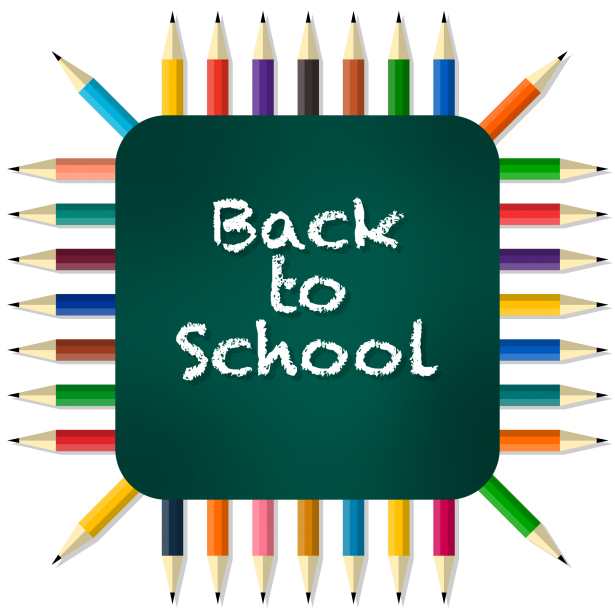 2024-2025For Your Child:Sharpened pencils (12-24 count) *Ticonderoga preferred*2 large erasers1 package of eraser tops (*PaperMate suggested)Handheld pencil sharpener with shavings catcherColored pencils (12-24 count)Markers  (Thick and/or thin) (10-12 count) *Crayola preferredCrayons (12-24 count)Scissors3 LARGE glue sticks3 fine tip Dry erase markers 2 Fine black Sharpie2 Extra fine black Sharpie3 composition notebooks5 folders (red, orange, yellow, green, blue)1  highlighters1 package of 3x3 post-it notes (NOT extra sticky)1 plastic shoe box without lid Headphones to be kept in school For the Class:  *Appreciated, not required*2  boxes of tissues1 container of cleaning wipes1 box of gallon zip lock bags OR Sandwich bags1 box of plastic spoons OR forksSmall plastic cups **Assistance is available